(Ф 21.01 – 03)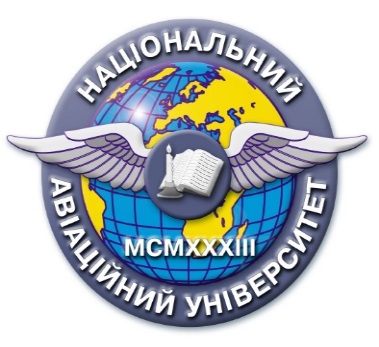 Силабус навчальної дисципліни«КРИМІНАЛІСТИКА»Освітньо-професійної програми «Правознавство»          Галузь знань: 08  «Право»          Спеціальність: 081 «Право»Силабус навчальної дисципліни«КРИМІНАЛІСТИКА»Освітньо-професійної програми «Правознавство»          Галузь знань: 08  «Право»          Спеціальність: 081 «Право»Рівень вищої освітиперший (бакалаврський)перший (бакалаврський)Статус дисципліниНавчальна дисципліна обов’язкового компонента ОПНавчальна дисципліна обов’язкового компонента ОПКурс3 (третій), 4 (четвертий)3 (третій), 4 (четвертий)Семестрвесняний, осіннійвесняний, осіннійОбсяг дисципліни, кредити ЄКТС/години7 кредитів / 210 годин7 кредитів / 210 годинМова викладанняукраїнськаукраїнськаЩо буде вивчатися (предмет вивчення)Вивчення науково-практичних знань про закономірність виникнення слідів злочину, механізму утворення слідів злочину, закономірності роботи по збиранню речових доказів зі слідами злочину, аналізування й оцінювання інформації, яка містить ознаки злочину, вивчення процедури застосування науково-криміналістичних засобів при проведенні оперативно-розшукових та слідчих дій.Вивчення науково-практичних знань про закономірність виникнення слідів злочину, механізму утворення слідів злочину, закономірності роботи по збиранню речових доказів зі слідами злочину, аналізування й оцінювання інформації, яка містить ознаки злочину, вивчення процедури застосування науково-криміналістичних засобів при проведенні оперативно-розшукових та слідчих дій.Чому це цікаво/треба вивчати (мета)Опанування основних категорій й понять криміналістики; основних положень теорії криміналістичної ідентифікації; основних питань використання криміналістичної техніки; тактики організації та проведення окремих слідчих дій; сучасних можливостей судово-експертних установ; методик розслідування окремих видів злочинів.Опанування основних категорій й понять криміналістики; основних положень теорії криміналістичної ідентифікації; основних питань використання криміналістичної техніки; тактики організації та проведення окремих слідчих дій; сучасних можливостей судово-експертних установ; методик розслідування окремих видів злочинів.Чому можна навчитися (результати навчання)- Визначати переконливість аргументів у процесі оцінки заздалегідь невідомих умов та обставин- Проводити збір і інтегрований аналіз матеріалів з різних джерел.- Формулювати власні обґрунтовані судження на основі аналізу відомої проблеми.- Давати короткий висновок щодо окремих фактичних обставин (даних) з достатньою обґрунтованістю.- Оцінювати недоліки і переваги аргументів, аналізуючи відому проблему.- Пояснювати характер певних подій та процесів з розумінням професійного та суспільного контексту.- Вільно використовувати для професійної діяльності доступні інформаційні технології і бази даних.- Працювати в групі, формуючи власний внесок у виконання завдань групи.- Застосовувати набуті знання у різних правових ситуаціях, виокремлювати юридично значущі факти і формувати обґрунтовані правові висновки.- Визначати переконливість аргументів у процесі оцінки заздалегідь невідомих умов та обставин- Проводити збір і інтегрований аналіз матеріалів з різних джерел.- Формулювати власні обґрунтовані судження на основі аналізу відомої проблеми.- Давати короткий висновок щодо окремих фактичних обставин (даних) з достатньою обґрунтованістю.- Оцінювати недоліки і переваги аргументів, аналізуючи відому проблему.- Пояснювати характер певних подій та процесів з розумінням професійного та суспільного контексту.- Вільно використовувати для професійної діяльності доступні інформаційні технології і бази даних.- Працювати в групі, формуючи власний внесок у виконання завдань групи.- Застосовувати набуті знання у різних правових ситуаціях, виокремлювати юридично значущі факти і формувати обґрунтовані правові висновки.Як можна користуватися набутими знаннями і уміннями (компетентності)У результаті вивчення навчальної дисципліни студент повинен набути наступні компетентності:- Здатність до абстрактного мислення, аналізу і синтезу.- Здатність застосовувати знання у практичних ситуаціях.- Знання і розуміння предметної області та розуміння професійної діяльності.- Навички використання інформаційних і комунікаційних технологій.- Здатність вчитися і оволодівати сучасними знаннями.- Здатність бути критичним і самокритичним.- Здатність працювати в команді.- Повага до честі і гідності людини як найвищої соціальної цінності, розуміння їх правової природи.- Знання і розуміння особливостей реалізації та застосування норм матеріального і процесуального права.- Здатність до критичного та системного аналізу правових явищ і застосування набутих знань у професійній діяльності.У результаті вивчення навчальної дисципліни студент повинен набути наступні компетентності:- Здатність до абстрактного мислення, аналізу і синтезу.- Здатність застосовувати знання у практичних ситуаціях.- Знання і розуміння предметної області та розуміння професійної діяльності.- Навички використання інформаційних і комунікаційних технологій.- Здатність вчитися і оволодівати сучасними знаннями.- Здатність бути критичним і самокритичним.- Здатність працювати в команді.- Повага до честі і гідності людини як найвищої соціальної цінності, розуміння їх правової природи.- Знання і розуміння особливостей реалізації та застосування норм матеріального і процесуального права.- Здатність до критичного та системного аналізу правових явищ і застосування набутих знань у професійній діяльності.Навчальна логістикаЗміст дисципліни: 1. Теоретичні основи криміналістики2. Криміналістична техніка3. Криміналістична тактика4. Методика розслідування окремих видів злочинівВиди занять: лекції, практичні заняттяМетоди навчання: навчальна дискусія, ноозасоби, креативні технології, інноваційні методики, дидактичні матеріали.Форми навчання: очна,  заочна, дистанційнаЗміст дисципліни: 1. Теоретичні основи криміналістики2. Криміналістична техніка3. Криміналістична тактика4. Методика розслідування окремих видів злочинівВиди занять: лекції, практичні заняттяМетоди навчання: навчальна дискусія, ноозасоби, креативні технології, інноваційні методики, дидактичні матеріали.Форми навчання: очна,  заочна, дистанційнаПререквізитиДеонтична логіка, Кримінальний процес, Теорія держави і права, Організація судових та правоохоронних органів,  Кримінальне право України, Кримінальне процесуальне право України.Деонтична логіка, Кримінальний процес, Теорія держави і права, Організація судових та правоохоронних органів,  Кримінальне право України, Кримінальне процесуальне право України.Пореквізити--Інформаційне забезпеченняз репозитарію та фонду НТБ НАУНавчальна та наукова література:1. Ланцедова Ю.О. Криміналістика: навч. посіб. – К.: НАУ, 2017. – 314 с.	2. Курс лекцій з криміналістики / О.А. Кириченко,  Ю.О. Ланцедова, та ін.,  ; за наук. ред. О.А. Кириченко. – Миколаїв: Вид. ЧДУ ім. Петра Могили, 2014. – 348 с.3. Криміналістика: підручник. / За ред. П. Д. Біленчука- 2-ге вид., випр. і доп.- К.: Атіка, 2001.- 544 с.Навчальна та наукова література:1. Ланцедова Ю.О. Криміналістика: навч. посіб. – К.: НАУ, 2017. – 314 с.	2. Курс лекцій з криміналістики / О.А. Кириченко,  Ю.О. Ланцедова, та ін.,  ; за наук. ред. О.А. Кириченко. – Миколаїв: Вид. ЧДУ ім. Петра Могили, 2014. – 348 с.3. Криміналістика: підручник. / За ред. П. Д. Біленчука- 2-ге вид., випр. і доп.- К.: Атіка, 2001.- 544 с.Локація та матеріально-технічне забезпеченняАудиторія практичного навчанняАудиторія практичного навчанняСеместровий контроль, екзаменаційна методикаЗалік, екзаменЗалік, екзаменКафедракримінального права і процесукримінального права і процесуФакультетюридичний юридичний Викладач(і)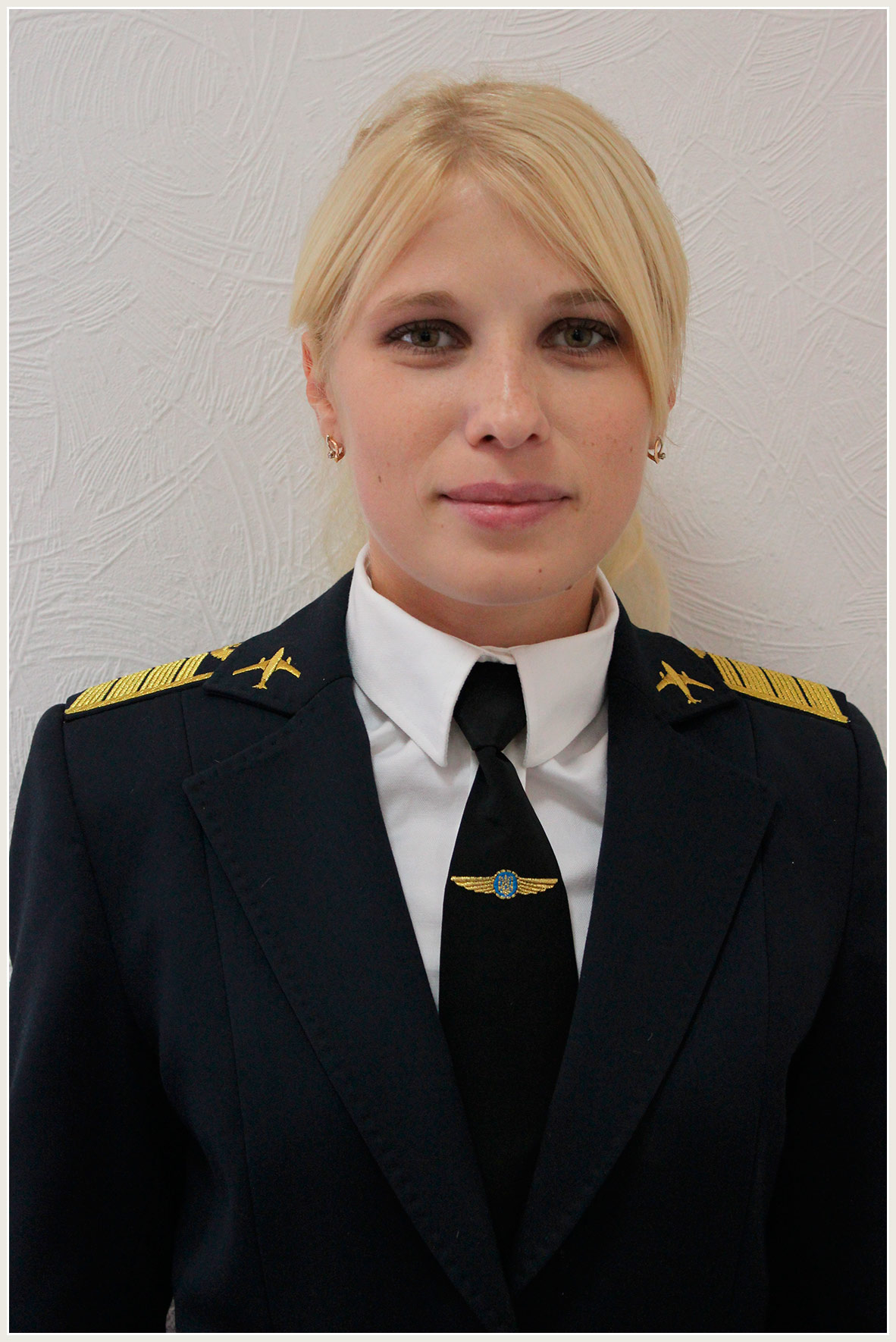 ПІБ викладача ЛАНЦЕДОВА ЮЛІЯ ОЛЕКСАНДРІВНАПосада: доцент кафедри кримінального права і процесуНауковий  ступінь: кандидат юридичних наукВчене звання: доцентПрофайл викладача: http://www.law.nau.edu.ua/uk/caphedras/chair2/1012-lantsedova-yuliya-oleksandrivnaТел.: 044 406 70 15E-mail: yuliia.lantsedova@npp.nau.edu.uaРобоче місце: 1-448Оригінальність навчальної дисципліниАвторський курсАвторський курсЛінк на дисциплінуВ розробціВ розробці